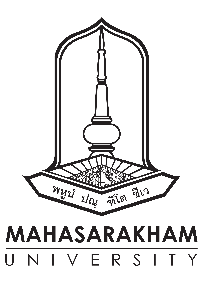 แบบฟอร์มเสนอขออนุมัติโครงการ------------------------------------------1. ชื่อโครงการ   :  ……………………………...................………………………………………………………………………......…………………2. สถานภาพของโครงการ  :	[   ]  โครงการใหม่   		[   ]  โครงการปกติ   [   ]  โครงการต่อเนื่อง…….ระบุชื่อโครงการเดิม…………3. ประเภทโครงการ  : [    ]  ภารกิจพื้นฐานของหน่วยงาน   [    ]  ภารกิจยุทธศาสตร์ Flagship4. หน่วยงานที่รับผิดชอบโครงการ   :  ………....…………………………………………………………………….………......…………………5. ความเชื่อมโยงมาตรฐานการจัดการศึกษาระดับอุดมศึกษา พ.ศ.2565	5.1 วัตถุประสงค์ของการจัดการศึกษาระดับอุดมศึกษา (1โครงการสามารถเลือกได้1ด้าน)	     [      ] ด้านการจัดการเรียนการสอน     		 [      ] ด้านการวิจัยและการสร้างนวัตกรรม		 [      ] ด้านการบริการวิชาการแก่สังคม		 [      ] ด้านการทำนุบำรุงศิลปะและวัฒนธรรม		 [      ] ด้านบริหารจัดการ	5.2 ผลลัพธ์ในด้านที่สำคัญของการจัดการศึกษาระดับอุดมศึกษา (1โครงการสามารถเลือกได้มากกว่า1ผลลัพธ์)	      [      ] ผลลัพธ์ด้านการเรียนรู้ของผู้เรียน ด้านการวิจัยและการสร้างนวัตกรรม ด้านการบริการวิชาการ ด้านศิลปะและวัฒนธรรม และผลลัพธ์ตามพันธกิจที่สถาบันอุดมศึกษาประกาศต่อสาธรณะ		  [      ] ผลลัพธ์ด้านการทำประโยชน์ให้ท้องถิ่นและสังคม		  [      ] ผลลัพธ์ด้านความพึงพอใจและความผูกพันของผู้เรียนและผู้มีส่วนได้ส่วนเสีย	      [      ] ผลลัพธ์ด้านบุคลากร ทั้งด้านอัตรากำลังและขีดความสามารถของบุคลากร ด้านสภาพแวดล้อมการทำงาน ด้านความมั่นคงในอาชีพ ด้านสวัสดิการและผลประโยชน์ตอบแทน                   [      ] ผลลัพธ์ด้านการนำองค์การ การกำกับดูแล และการนำกลยุทธ์ไปปฏิบัติ		  [      ] ผลลัพธ์ด้านการเงิน การงบประมาณ และความคงอยู่หรือเพิ่มขึ้นของผู้รับบริการ6. ความเชื่อมโยงผลลัพธ์การเรียนรู้ตามมาตรฐานคุณวุฒิระดับอุดมศึกษา กรณีกลุ่มเป้าหมายเป็นนิสิต  (1โครงการสามารถเลือกได้มากกว่า1ผลลัพธ์)7. ความเชื่อมโยงทักษะตามมาตรฐานการพัฒนานิสิต 10 ด้าน (สามารถเลือกมกกว่า 1 ทักษะ)	     [      ] 1. การคิดเชิงวิเคราะห์ การตัดสินใจ การคาดการณ์อนาคต     [      ]  2. ภาวะผู้นำ   	[      ] 3. การแก้ไขปัญหาที่มีความซับซ้อน ปัญหาเฉพาะหน้า          [      ]  4. วุฒิภาวะ ความฉลาดทางอารมณ์   	[      ] 5. ความคิดสร้างสรรค์ การสร้างวิธีคิดที่เปิดกว้าง ยืดหยุ่น      [      ]  6. การเรียนรู้ตลอดชีวิต  	[      ] 7. การปรับตัว มีมนุษยสัมพันธ์ การทำงานร่วมกับผู้อื่น         [      ]  8. การสื่อสารอย่างสร้างสรรค์  	[      ] 9. การบริหารเวลา      					        [      ] 10. ด้านอื่นๆ   8. ความเชื่อมโยงเป้าหมายการพัฒนาที่ยั่งยืน 17 ด้าน (SDGs) (1 โครงการสามารถเลือกได้มากกว่า 1 เป้าหมายและสามารถศึกษาคำอธิบายเพิ่มเติมแต่ละเป้าหมายได้ที่ www.msu.ac.th/msu-sdgs)  	[      ]  1. ขจัดความยากจน  (No Poverty)  	[      ]  2. ขจัดความหิวโหย  (Zero Hunger) 	[      ]  3. การมีสุขภาพและความเป็นอยู่ที่ดี  (Good Health and well-being)        	[      ]  4. การศึกษาที่เท่าเทียม  (Quality Education)             	[      ]  5. ความเท่าเทียมทางเพศ  (Gender Equality) 	[      ]  6. การจัดการน้ำและสุขาภิบาล  (Clean Water and Sanitation) 	[      ]  7. พลังงานสะอาด  (Affordable and Clean Energy)       	[      ]  8. การจ้างงานที่มีคุณค่าและการเติบโตทางเศรษฐกิจ  (Decent Work and Economic Growth) 	[      ]  9. อุตสาหกรรม นวัตกรรมและโครงสร้างพื้นฐาน  (Industry Innovation and Infrastructure)		[      ] 10. ลดความเหลื่อมล้ำ  (Reduced Inequalities) 	[      ] 11. เมืองและถิ่นฐานมนุษย์ที่อย่างยั่งยืน  (Sustainable Cities and Communities) 	[      ] 12. แผนการบริโภคและการผลิตที่ยั่งยืน  (Responsible Consumption and Production) 	[      ] 13. การรับมือการเปลี่ยนแปลงสภาพภูมิอากาศ  (Climate Action) 	[      ] 14. การใช้ประโยชน์จากมหาสมุทรและทรัพยากรทางทะเล (Life Below Water) 	[      ] 15. การใช้ประโยชน์จากระบบนิเวศทางบก (Life on Land) 	[      ] 16. สังคมสงบสุข ยุติธรรม ไม่แบ่งแยก  (Peace and Justice Strong Instiutions) 	[      ] 17. ความร่วมมือเพื่อการพัฒนาที่ยั่งยืน  (Partnerships for the Goals) 9. ความสอดคล้อง/ตอบสนองของโครงการกับแผนพัฒนาหน่วยงานและการประกันคุณภาพการศึกษา     (โครงการที่เสนอขอหนึ่งโครงการอาจสามารถสอดคล้องและตอบสนองได้หลายส่วน)	9.1 ยุทธศาสตร์การพัฒนา / ตัวชี้วัดความสำเร็จของโรงเรียน	9.2 การประกันคุณภาพภายใน ระดับการศึกษาขั้นพื้นฐาน10. หลักการและเหตุผล	...............................................................................................................................................................................................................................................................................................................................................................................................................................................................................................................................................................................................................................................................................................................................................................................................................................................................................................................................................................................................................................................................................................................................................................................................................................................................................................................................................................................................................................................................................................................................................................11. วัตถุประสงค์ (-ตัวอย่าง-)	1) เพื่อให้นิสิตที่เข้าร่วมโครงการมีความรู้ความเข้าใจและทักษะในการประกันคุณภาพการศึกษา	2) ............................................12. ตัวชี้วัดความสำเร็จ(หมายเหตุ แสดงข้อมูลหรืออธิบายถึงผลผลิตขั้นสุดท้าย (output) ที่ได้รับจากการดำเนินโครงการ ซึ่งสอดคล้องกับวัตถุประสงค์หลักของโครงการ ซึ่งจะนำไปสู่ผลลัพธ์ (outcome) ได้ โดยเขียนให้ชัดเจนว่า  ถ้าโครงการประสบความสำเร็จนั้น  เป้าหมายคืออะไร ใช้อะไรชี้วัด เป็นต้น  โดยอาจแยกตัวชี้วัดความสำเร็จออกเป็น 2 ส่วน  คือ...)	12.1 ตัวชี้วัดความสำเร็จตามวัตถุประสงค์ของโครงการ (ผลผลิต output)หมายเหตุ output หมายถึง ผลที่เกิดขึ้นทันที ผลโดยตรงจากการดำเนินโครงการกิจกรรมเสร็จสิ้น	12.2 ผลลัพธ์ที่จะเกิดจากโครงการ  (ผลลัพธ์ outcome) 	12.3 ตัวชี้วัดความสำเร็จการบริหารจัดการโครงการ13. ผู้เข้าร่วมโครงการ จำนวนทั้งสิ้น 115 คน ประกอบด้วย (-ตัวอย่าง-)	1) กลุ่มเป้าหมายของโครงการ จำนวน (100) คน ประกอบด้วย		1.1) ........................... จำนวน...คน		1.2) ........................... จำนวน...คน	2) วิทยากรและผู้ประสานงานโครงการ (ผู้จัดโครงการ) จำนวน (15) คน 	14. ระยะเวลาดำเนินโครงการ  วันเริ่มต้น ...................................และวันสิ้นสุดโครงการ.............................................15. สถานที่ดำเนินโครงการ        ................................................................................................................................................................................16. แผนการดำเนินงาน (-ตัวอย่าง-)17. งบประมาณ  (-ตัวอย่าง-)18. ผลที่คาดว่าจะได้รับจากการจัดโครงการ (Impact)	............................................................................................................................................................................... ............................................................................................................................................................................................................................................................................................................................................................................................19. สาเหตุหรือปัจจัยความเสี่ยงต่อความสำเร็จของโครงการ  	19.1 ความเสี่ยงต่อวัตถุประสงค์ของโครงการ (ต้องสอดคล้องกับวัตถุประสงค์ที่ระบุในข้อ11)   19.2 ความเสี่ยงต่อการบริหารจัดการโครงการ (-ตัวอย่าง-)ลงชื่อ…………………………….…………………..ผู้รับผิดชอบโครงการ			(..……………….……………………………………)			ตำแหน่ง………………………………………….…			.……..……../………...…………/…….……..…..ความคิดเห็นผู้บังคับบัญชาเบื้องต้น ……………..……………………….……………………..……………………………………………………………..……………………….……………………..………………………………………………………..……………………….…………………ลงชื่อ……………..……………………………….....			(..……………….……………………………………)			ตำแหน่ง………………………………………….…			.……..……../………...…………/…….……..…..ความคิดเห็นผู้บังคับบัญชาระดับสูง …………………………………………..……………….………………………………………………………………..……………………….……………………..………………………………………………………..……………………….…………………ลงชื่อ……………..……………………………….....			(..……………….……………………………………)			        ตำแหน่ง ผู้อำนวยการ			.……..……../………...…………/…….……..…..หมายเหตุ  1. แนบแบบฟอร์มข้อตกลงโครงการที่ใช้ประกอบการขอตั้งงบประมาณ               2. กำหนดการของโครงการให้จัดทำแนบท้ายโครงการฯ เพื่อประกอบการเสนอขออนุมัติโครงการ6.1 มาตรฐานคุณวุฒิระดับอุดมศึกษา พ.ศ.25526.2 มาตรฐานคุณวุฒิระดับอุดมศึกษา พ.ศ.2565(      ) 1.ด้านคุณธรรม จริยธรรม(      ) 2. ด้านความรู้(      ) 3. ด้านทักษะทางปัญญา(      ) 4. ด้านทักษะความสัมพันธ์ระหว่างบุคคลและ              ความรับผิดชอบ(      ) 5. ด้านทักษะการวิเคราะห์เชิงตัวเลข การสื่อสาร            และการใช้เทคโนโลยีสารสนเทศ(      ) 1.ด้านความรู้(      ) 2. ด้านทักษะ(      ) 3. ด้านจริยธรรม(      ) 4. ด้านลักษณะบุคคลยุทธศาสตร์ตัวชี้วัด[   ] ยุทธศาสตร์ที่ 1  ผลิตนักเรียนที่มีศักยภาพทางวิชาการสูง และมีคุณลักษณะอันพึงประสงค์[   ] ยุทธศาสตร์ที่ 2 สร้างงานวิจัยและนวัตกรรมเพื่อเป็นสถาบันต้นแบบด้านการเรียนการสอน[   ] ยุทธศาสตร์ที่ 3 ให้บริการวิชาการและทำนุบำรุงศิลปวัฒนธรรม[   ] ยุทธศาสตร์ที่ 4 ส่งเสริมค่านิยมพื้นฐานของระบบผู้นำแบบเอื้ออำนวย โดยอาศัยแนวคิดแบบผู้นำร่วม (Collective Leader)[  ] ยุทธศาสตร์ที่ 5 ยุทธศาสตร์ที่ 5  บริหารองค์กรเพื่อความเป็นโรงเรียนอัจฉริยะมาตรฐานตัวบ่งชี้[   ] มฐ. 1 คุณภาพผู้เรียน[   ] มฐ. 2 กระบวนการบริหารและการจัดการ[  ] มฐ. 3  กระบวนการจัดการเรียนการสอนที่เน้นผู้เรียนเป็นสำคัญที่ตัวชี้วัดความสำเร็จวัตถุประสงค์เป้าหมายเครื่องมือในการวัด1)(-ตัวอย่าง-) ความรู้ความเข้าใจด้านการประกันคุณภาพการศึกษาของนิสิตที่เข้าร่วมโครงการระบุข้อตามวัตถุประสงค์ในข้อ 11เช่น ข้อ 1เพิ่มขึ้นไม่น้อยกว่าร้อยละ 80 ของจำนวนนิสิตแบบทดสอบก่อน และหลังการอบรม2)(-ตัวอย่าง-) ทักษะด้านการประกันคุณภาพการศึกษาของนิสิตที่เข้าร่วมโครงการระบุข้อตามวัตถุประสงค์ในข้อ 11เช่น ข้อ 1ที่เข้าร่วมวิเคราะห์จากเอกสารที่ผลลัพธ์ outcome1(ตัวอย่าง) จำนวน/กิจกรรม/โครงการที่มีการทำงานข้ามสายงาน cross functional team2(ตัวอย่าง) มีการปรับโครงสร้างการทำงานที่ตัวชี้วัดความสำเร็จเป้าหมายเครื่องมือในการวัด1)(-ตัวอย่าง-) จำนวนนิสิตที่เข้าร่วมโครงการไม่น้อยกว่าร้อยละ 80  ของกลุ่มเป้าหมายทั้งหมดใบลงทะเบียน2)(-ตัวอย่าง-) ความพึงพอใจของนิสิตที่เข้าร่วมโครงการไม่น้อยกว่า 4.00 คะแนน (จากคะแนนเต็ม 5)แบบประเมินความพึงพอใจที่ขั้นตอน/กิจกรรมปีงบประมาณ พ.ศ. ....ปีงบประมาณ พ.ศ. ....ปีงบประมาณ พ.ศ. ....ปีงบประมาณ พ.ศ. ....ปีงบประมาณ พ.ศ. ....ปีงบประมาณ พ.ศ. ....ปีงบประมาณ พ.ศ. ....ปีงบประมาณ พ.ศ. ....ปีงบประมาณ พ.ศ. ....ปีงบประมาณ พ.ศ. ....ปีงบประมาณ พ.ศ. ....ปีงบประมาณ พ.ศ. ....ที่ขั้นตอน/กิจกรรมต.ค.พ.ย.ธ.ค.ม.ค.ก.พ.มี.ค.เม.ย.พ.ค.มิ.ย.ก.ค.ส.ค.ก.ย.1234ที่รายการจำนวน (คน)จำนวนหน่วยราคาต่อหน่วย
(บาท)จำนวนงบประมาณ (บาท)ค่าตอบแทน29,1001ค่าตอบแทนวิทยากร  112 ชั่วโมง1,20014,4001ค่าตอบแทนวิทยากร  212 ชั่วโมง60014,4002ค่าตอบแทนพนักงานขับรถ12  ครั้ง150300ค่าใช้สอย60,6501ค่าอาหารกลางวัน 1152  มื้อ16036,8002ค่าอาหารว่าง  1154  มื้อ3516,1003ค่าถ่ายเอกสาร  1001  ชุด252,5004ค่าพาหนะเดินทางวิทยากร  12  ครั้ง7001,4005ค่าที่พักวิทยากร11 คืน1,4501,4506ค่าอาหารสำหรับวิทยากรและผู้จัด151  มื้อ1602,400รวม(-แปดหมื่นเก้าพันเจ็ดร้อยห้าสิบบาทถ้วน-)(-แปดหมื่นเก้าพันเจ็ดร้อยห้าสิบบาทถ้วน-)(-แปดหมื่นเก้าพันเจ็ดร้อยห้าสิบบาทถ้วน-)89,750สาเหตุหรือปัจจัยความเสี่ยงต่อวัตถุประสงค์แนวทางแก้ไข/ป้องกันความเสี่ยง1) (-ตัวอย่าง-) ความรู้ความสามารถและประสบการณ์ของวิทยากรกับหัวข้อการอบรม1) (-ตัวอย่าง-) ขอคำแนะนำจากหน่วยงานที่เคยจัดอบรมในหัวข้อนี้2) (-ตัวอย่าง-) สืบค้นประวัติวิทยากรจากอินเทอร์เน็ต (google และ youtube)2)2)สาเหตุหรือปัจจัยความเสี่ยงต่อการบริหารจัดการแนวทางแก้ไข/ป้องกันความเสี่ยง1) (-ตัวอย่าง-) จำนวนนิสิตที่เข้าร่วมไม่เป็นไปตามเป้าหมายที่ตั้งไว้1) (-ตัวอย่าง-) เพิ่มช่องทางการประชาสัมพันธ์ผ่านกลุ่มไลน์เครือข่ายเจ้าที่หน้าที่ประกันคุณภาพการศึกษาคณะ2)2)